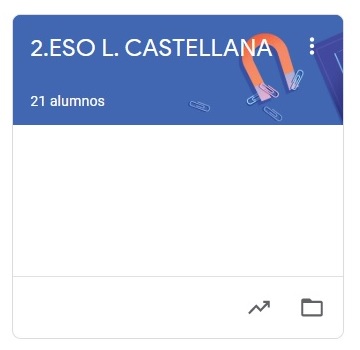 2º ESO  LENGUA CASTELLANATAREAS DEL 11 AL 15 DE MAYOVAMOS A SEGUIR TRABAJANDO CON EDIXGAL Y  LA PLATAFORMA CLASSROOM PARA QUE ME VAYÁIS ENVIANDO LAS TAREAS QUE PONGO SIGUENDO EL PLAZO MARCADO.UNA VEZ CORREGIDA LA TAREA, OS LA DEVUELVO CON UNA NOTA Y UN COMENTARIO. CUANDO SE HA ACABADO EL PLAZO SUBO LA SOLUCIÓN DE LA TAREA A CLASSROOM Y LA TENÉIS QUE COPIAR EN LA LIBRETA PARA QUE QUEDE CONSTANCIA (LO COMPROBARÉ A LA VUELTA).LAS TAREAS DE ESTA SEMANA SON: MARTES 12:CORCORDANCIA SUJETO – PREDICADO (TEORÍA Y EJERCICIOS)JUEVES 14: LOS COMPLEMENTOS VERBALESVIERNES 15: 	RECONOCER LOS  COMPLEMENTOS VERBALES (ACTIVIDADES)